В Курортном районе состоялись соревнования по пляжному волейболу среди народных дружин Санкт-Петербурга.В минувшие выходные при поддержке СПБ ГБУ «Центр физической культуры, спорта и здоровья Курортного района Санкт-Петербурга», администрации Курортного района, Комитета по вопросам законности, правопорядка и безопасности на базе комплекса плоскостных спортивных сооружений «Северный» состоялись соревнования по пляжному волейболусреди команд народных дружин города Санкт-Петербурга.Состязания были организованы в целях пропаганды здорового образа жизни, физической культуры и спорта, выявления сильнейших команд среди народных дружин Петербурга.В турнире приняли участие семь команд народных дружин: Колпинского, Красногвардейского, Красносельского, Курортного, Московского Невского и Центрального районов Санкт-Петербурга.Мощная поддержка болельщиков, яркая, захватывающая борьба, противостояние равных соперников, интрига, сохранившаяся до последней секунды – такова характеристика сыгранных матчей. По итогам соревнований первое заняла команда Невского района. Второе место у команды народных дружинников Курортного района. Бронзовые медали уехали в Колпинский район.Победителям турнира были торжественно вручены кубки, медали, а также дипломы Правительства Санкт-Петербурга, грамоты «Центра физической культуры, спорта и здоровья Курортного района Санкт-Петербурга».Поздравляем победителей турнира и желаем командам удачи в следующих играх!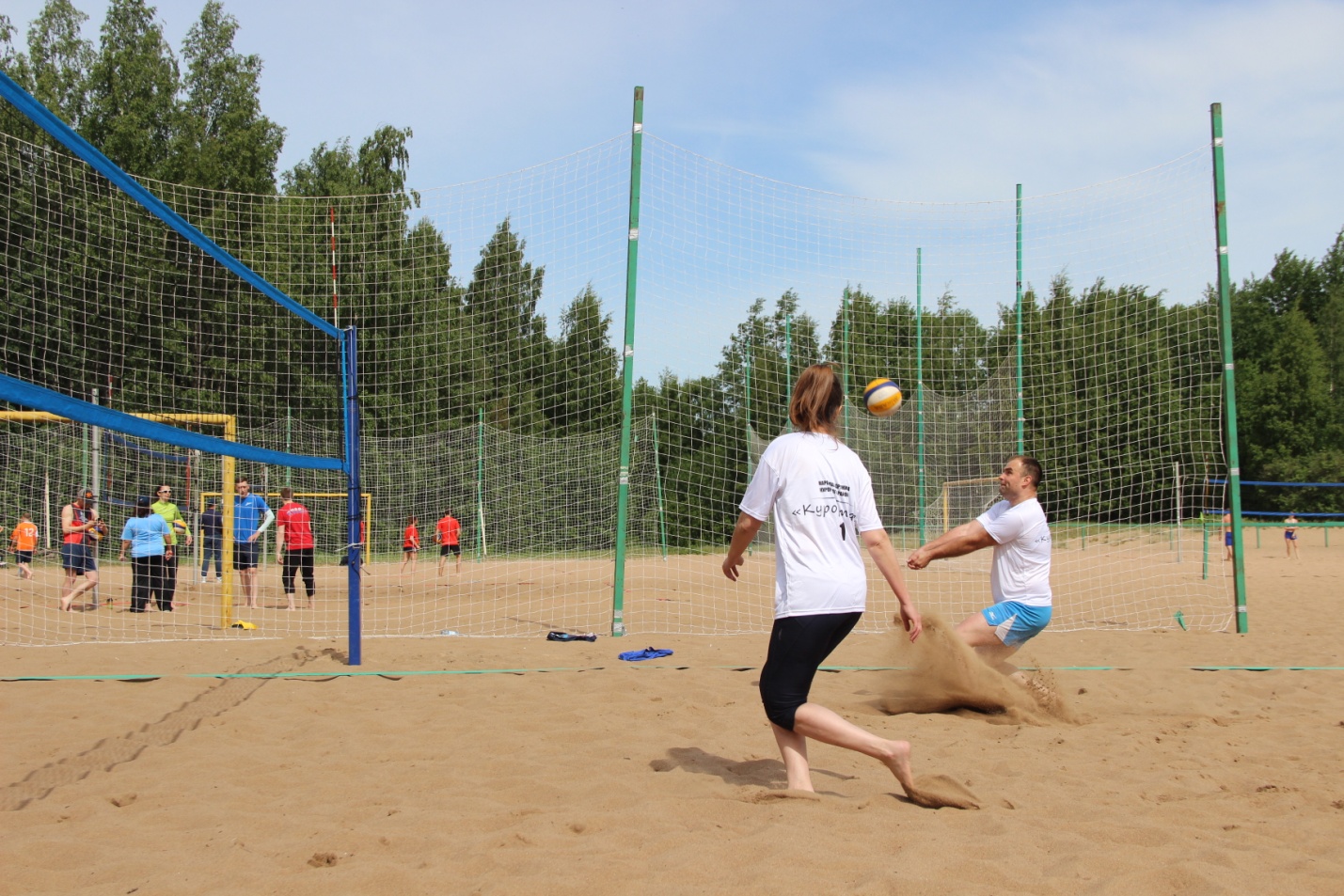 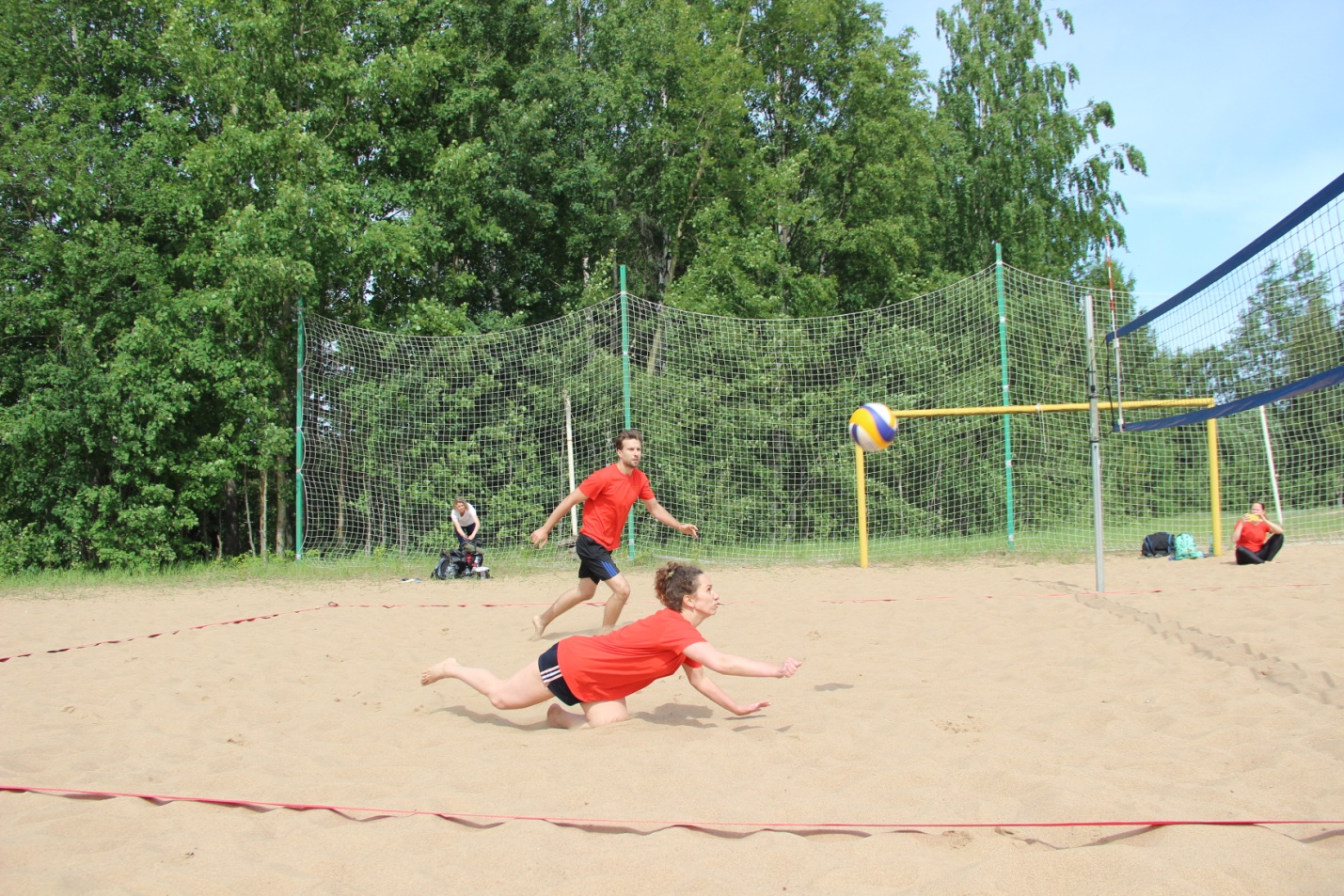 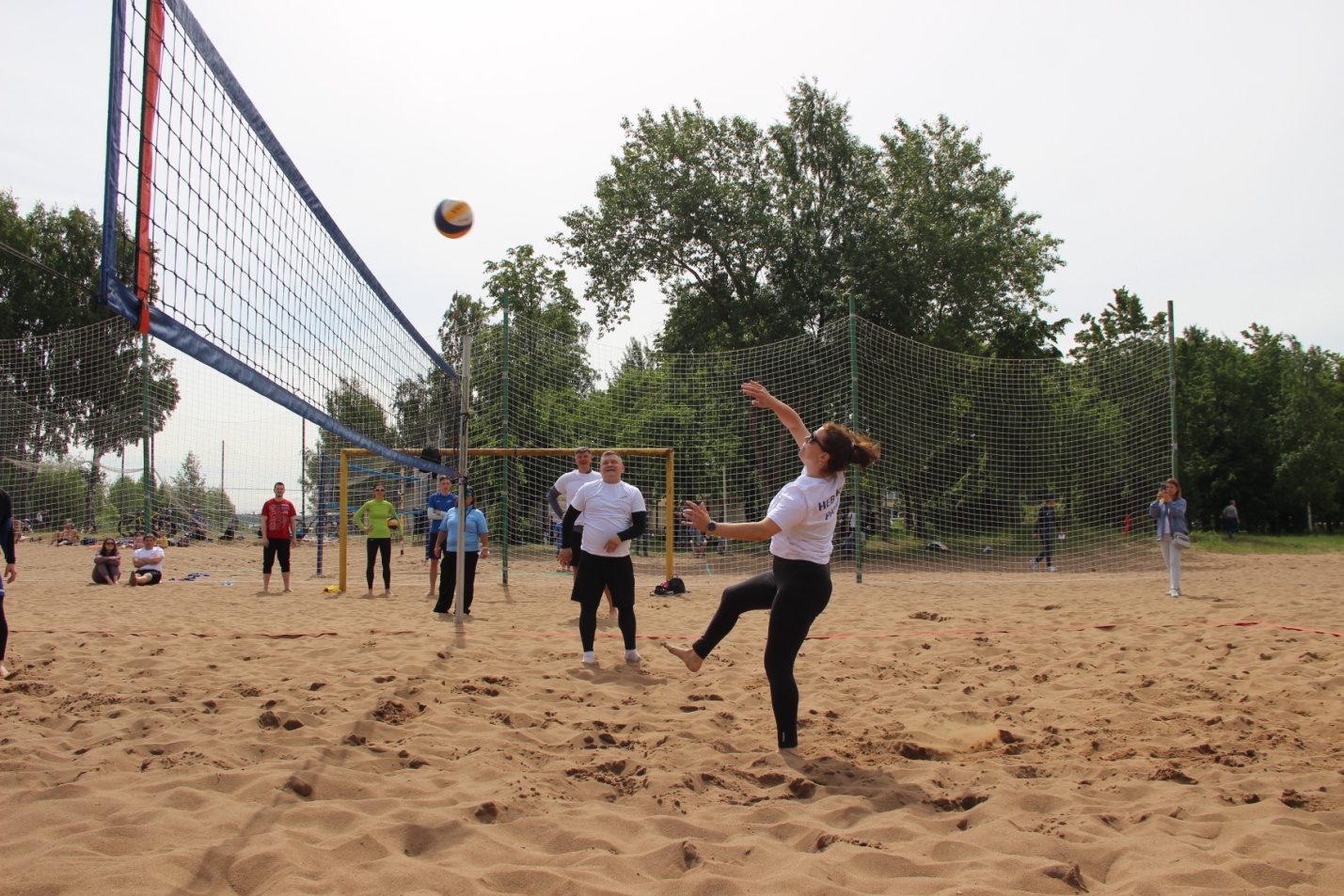 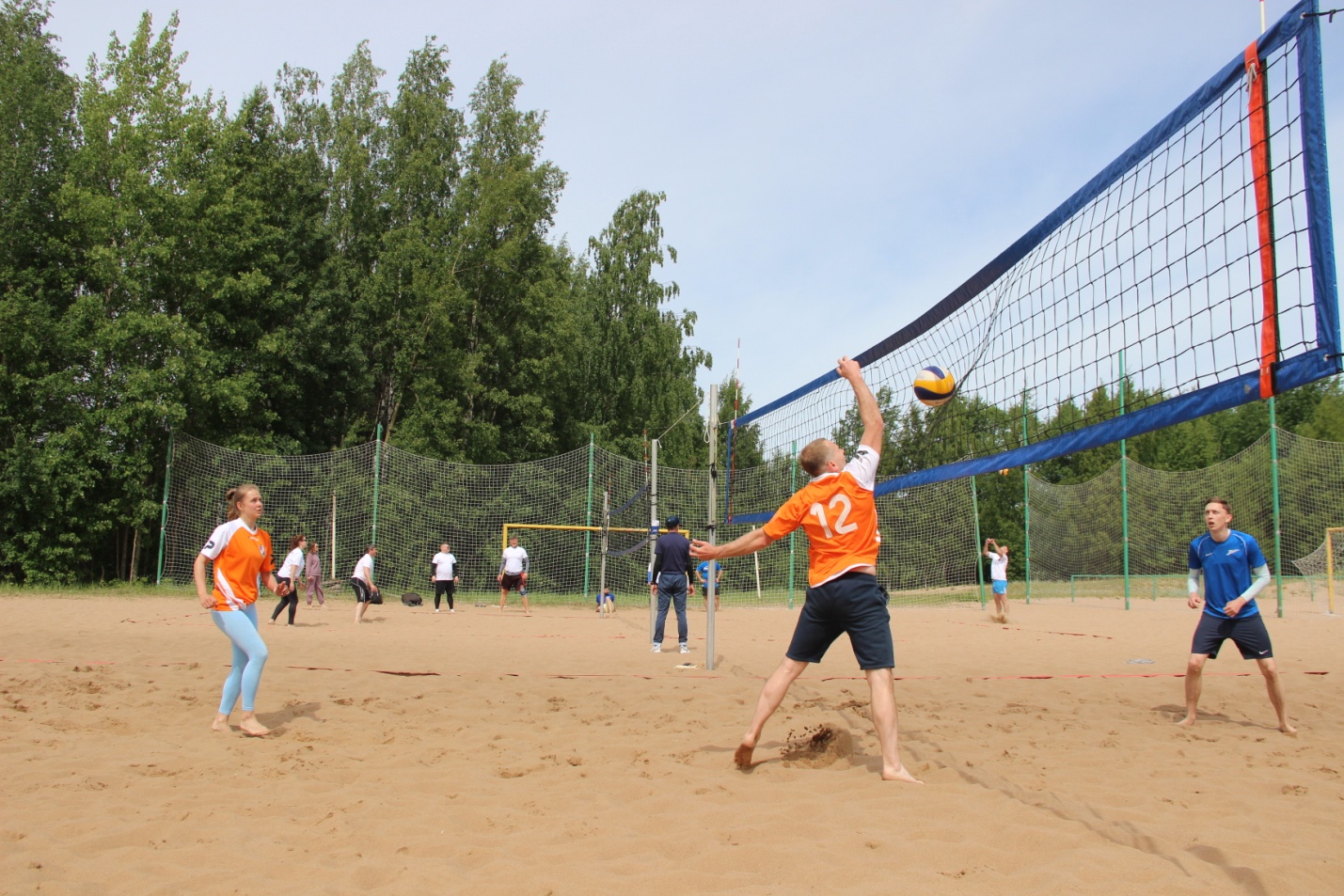 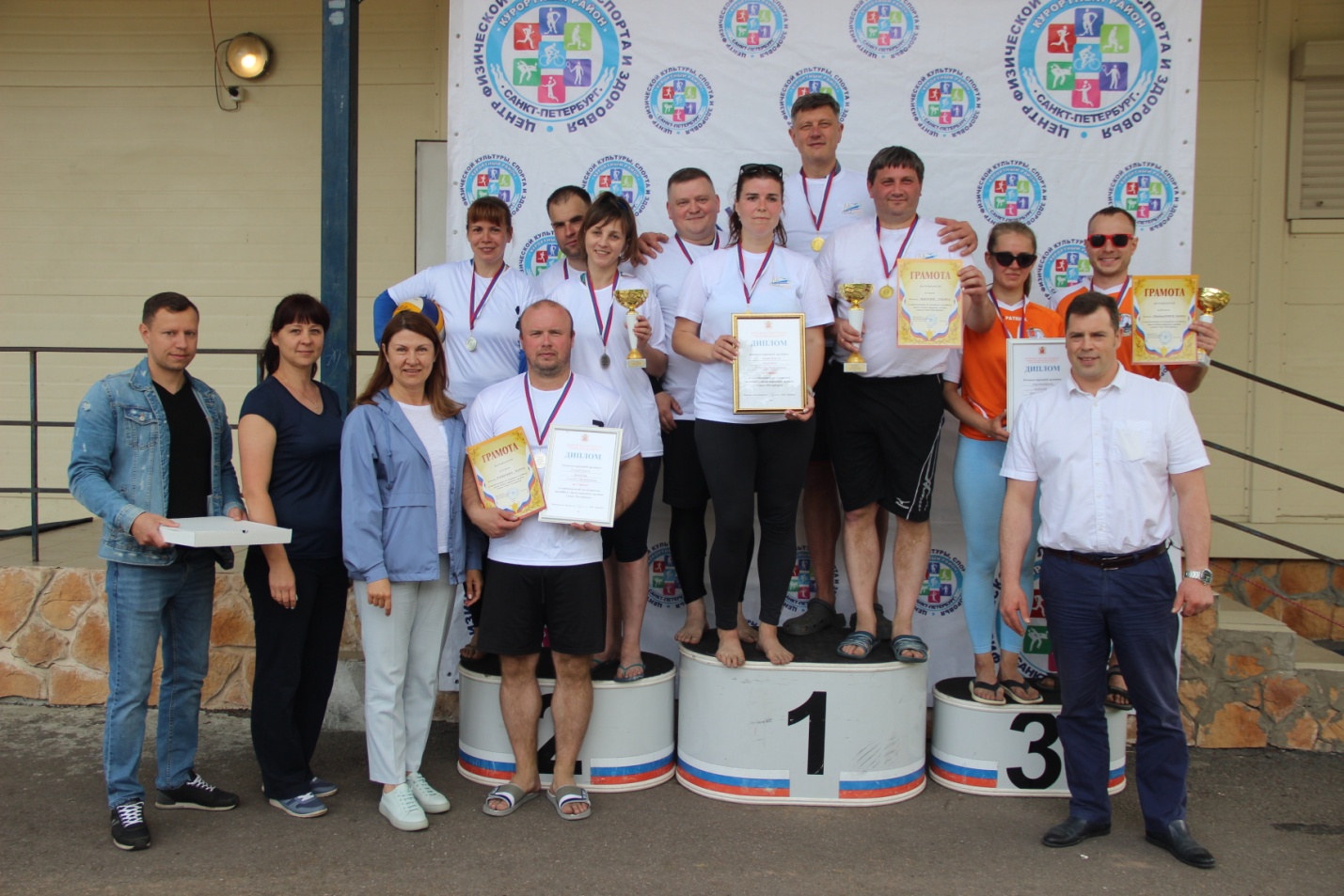 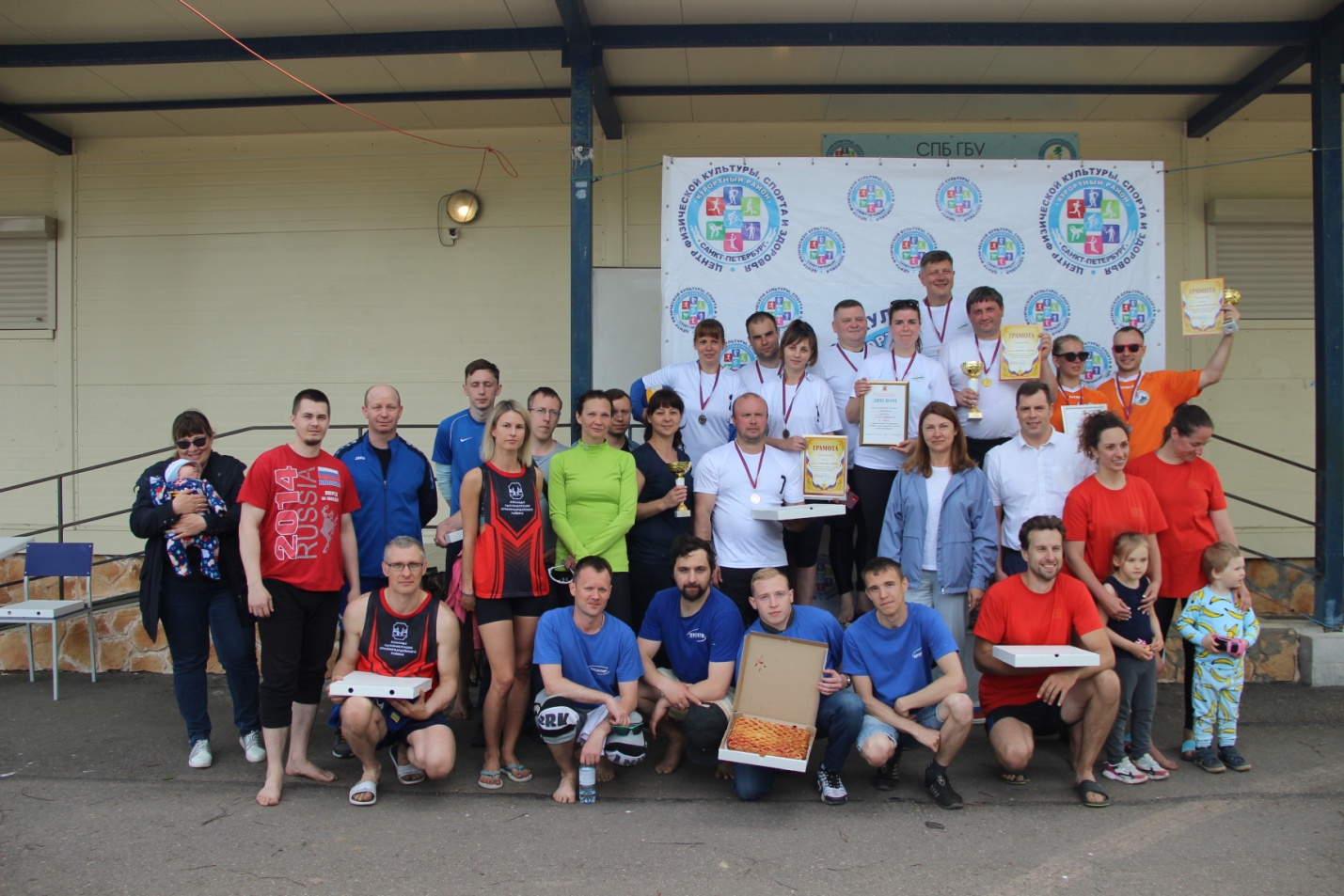 